МЕНЮ на     30 сентября   2022 г 						Неделя – вторая, день –10 -ый						                                                                                                                                               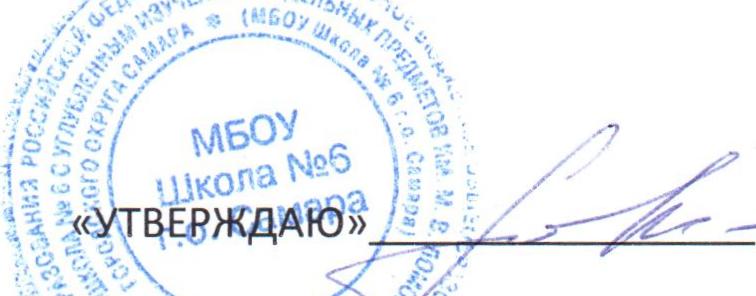 		                                                                                                                                       Заместитель директора по УВР Моргачева Н.А.	Прием пищи, наименования блюдаМасса порции№ технологической картыПищевые веществаПищевые веществаПищевые веществаПищевые веществаЭнергет.   ценностьПрием пищи, наименования блюдаМасса порции№ технологической картыБелки г.Жиры       г.Углеводы г.С   мг.Энергет.   ценностьзавтракзавтракзавтракКаша рисовая молочная2001845,17,432,30,5218,0Батон с маслом, сыром25/5/7,535,87,815,40,1155,7Какао с молоком1803973,03,114,00,596,7Итого за прием пищи:13,918,361,71,1470,4Второй завтракВторой завтракВторой завтракСок фруктовый1003990,10,19,922,0343,06Итого за прием пищи:0,10,19,922,0343,06обедобедобедСвекольник со сметаной на курином бульоне180/5582,233,0210,877,279,9Жаркое  с мясом птицы1502762,13,716,48,8107,5Салат из свежих огурцов60130,55,082,36,656,96Компот из сухофруктов180376009,7038,7Хлеб пшен./хлеб ржаной40/403,4/2,50,3/0,422,6/16,50106,5/79,2Итого за прием пищи:10,7312,478,3722,6468,76Уплотненный полдникУплотненный полдникУплотненный полдникЗапеканка творожная со сметанным соусом150/2023520,916,115,70,2305,4пряники301,41,422,50109,8Чай с молоком2003942,93,214,40,598,1Итого за прием пищи:25,220,752,60,7513,3Стоимость:   137,46      руб. Всего за день:Всего за день:49,9351,5202,5926,431495,52